Discovery Buys Scripps Networks for $14.6BThe combined company will have nearly 20% of ad-supported pay-TV viewership in the U.S. It becomes home to five of the top female networks in ad-supported pay-TV with over 20% share of women watching primetime in the U.S. The merged company will deliver more than 7 billion monthly streams.  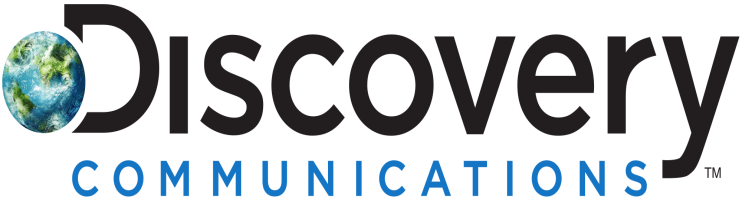 TVNewsCheck 7.31.17http://www.tvnewscheck.com/article/106040/discovery-buys-scripps-networks-for-146b?utm_source=Listrak&utm_medium=Email&utm_term=Discovery+Buys+Scripps+Networks+For+%2414.6B&utm_campaign=Six+Months+In%2c+How+Is+NBC+Boston+Faring%3f